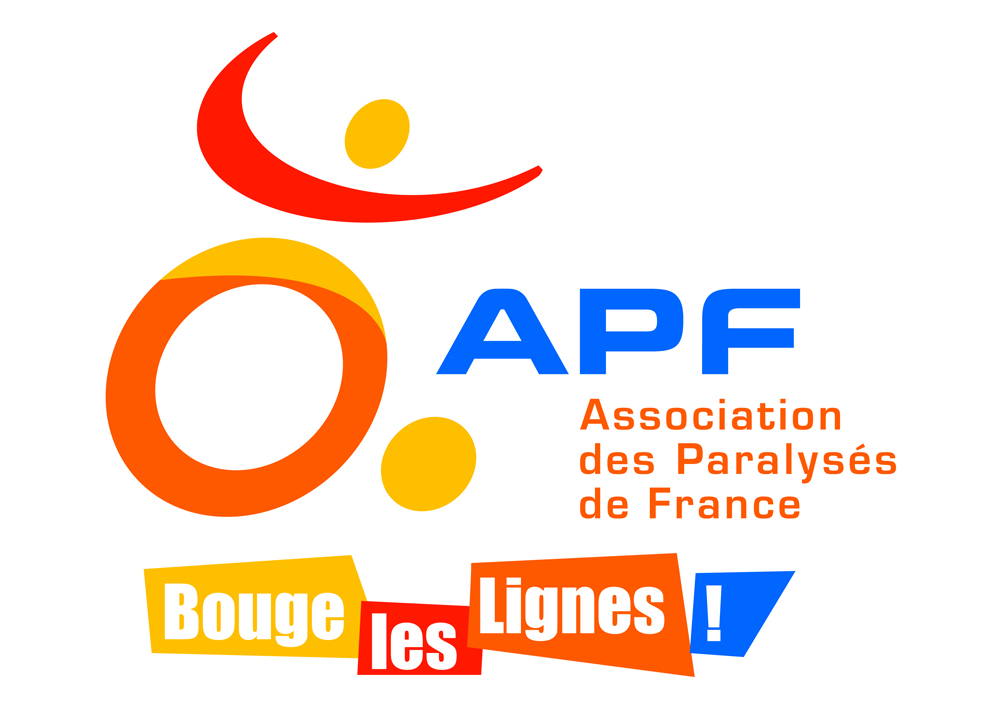 COUPON REPONSE ASSEMBLEE DEPARTEMENTALE DU 13 JUIN 2014 A RETOURNER A LA DELEGATION A MONTPELLIER AVANT LE 2 JUIN 2014NOM : 		PRENOM :Tel :		E.mail :J’assisterai à l’assemblée départementale	 OUI	 NONJ’assisterai au repas 	 OUI	 NONNombre de personnes présentes : …………………………Tarifs de la soirée : Adhérents : 17 euros (y compris pour les membres de la famille)Non adhérents : 20 eurosLes inscriptions seront enregistrées uniquement après réception de votre règlement.